MASS QUESTION: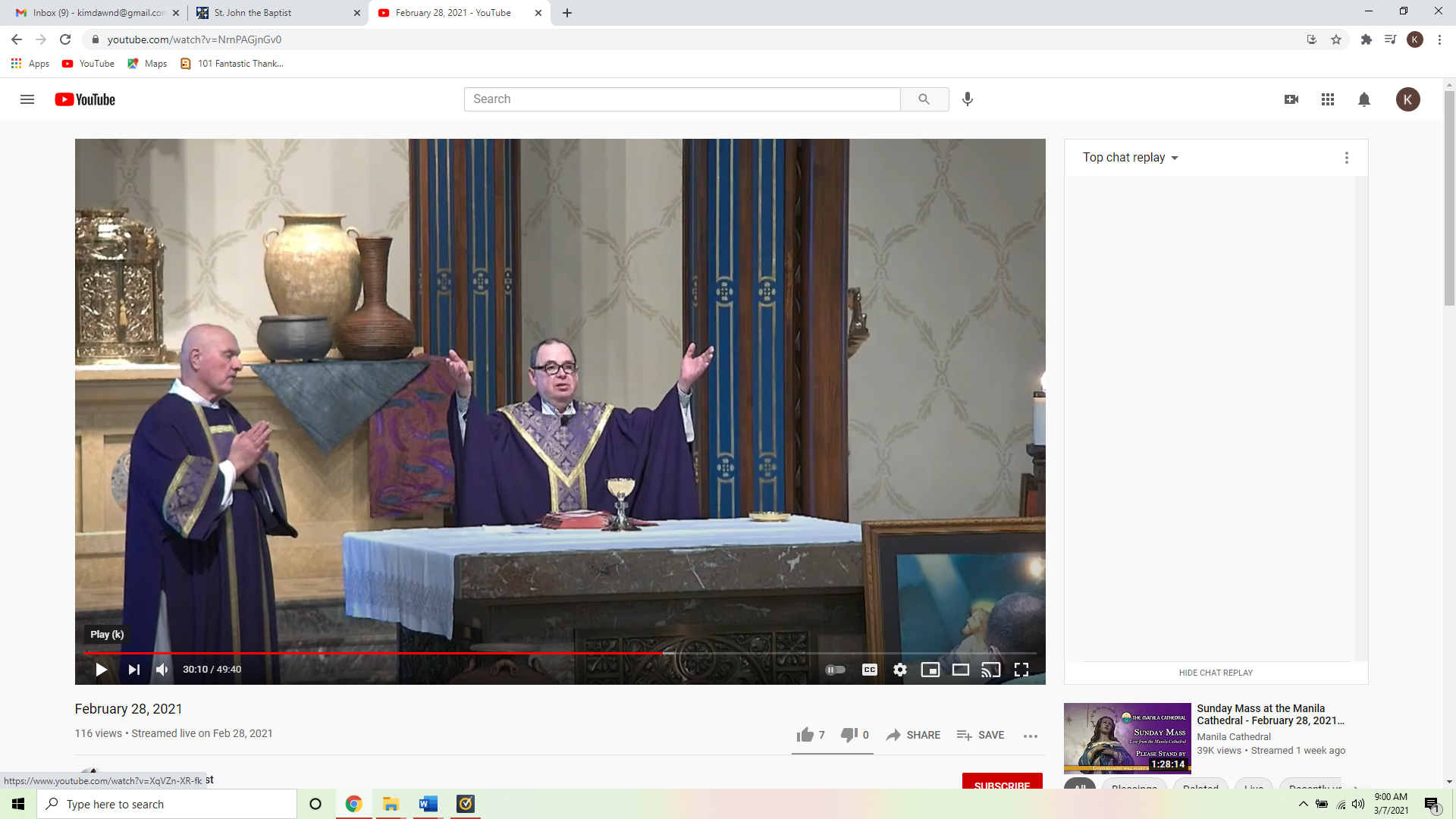 Our church is decorated for the season of Lent. Please tell me what story Jesus told using these water jugs. Hint: a miracle happened.